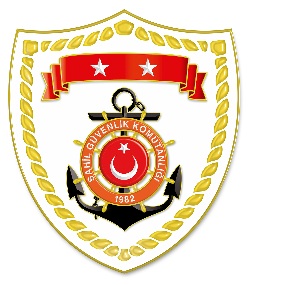 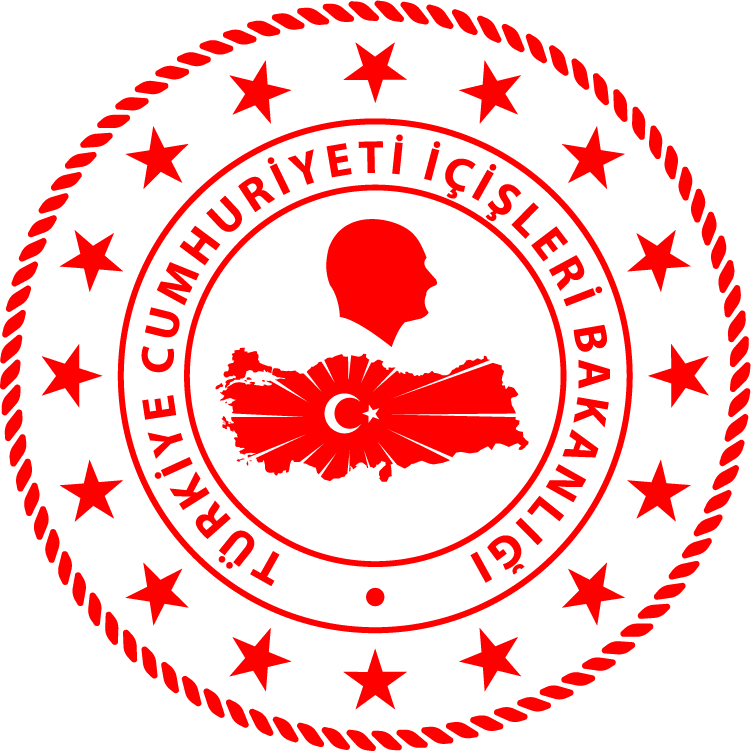 SG Ege Deniz Bölge Komutanlığı *Paylaşılan veriler deniz yoluyla yapılan düzensiz göç esnasında meydana gelen ve arama kurtarma faaliyetleri icra edilen olaylara ait bilgiler içerdiğinden olayların bitiminde değişiklik  gösterebilmektedir. Nihai istatistikî verilere, sona eren ay verisi olarak   linkinden ulaşılabilmektedir.*Statistical information given in the table may vary because they consist of data related    incidents which were occured and  turned into search and rescue operations.The exact numbers at the end of the related month is avaliable on www.sg.gov.tr/duzensiz_goc_istatistikleri.htmlS.NoTARİHMEVKİ VE SAATDÜZENSİZ GÖÇ VASITASIYAKALANAN TOPLAM DÜZENSİZ GÖÇMEN KAÇAKÇISIŞÜPHELİKURTARILAN TOPLAM DÜZENSİZ GÖÇMEN SAYISIBEYANLARINA GÖRE KURTARILAN
 DÜZENSİZ GÖÇMEN UYRUKLARI122 Eylül 2022İZMİR/Çeşme
04.50Lastik Bot-5050 Afganistan222 Eylül 2022İZMİR/Dikili05.10Lastik Bot-5646 Yemen, 10 Eritre322 Eylül 2022AYDIN/Didim05.20Lastik Bot-4542 Liberya, 1 Mali, 1 Sudan,1 Sierra Leone422 Eylül 2022AYDIN/Kuşadası13.25Can Salı-138 Liberya, 5 Yemen